ที่ มท 0803.3/ว					       กรมส่งเสริมการปกครองท้องถิ่น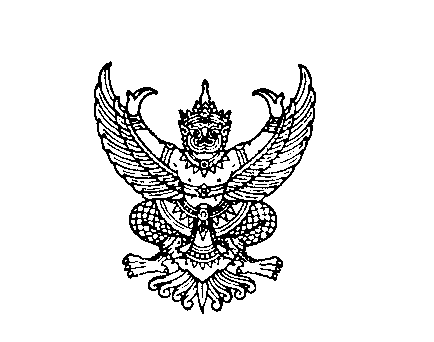 							       ถนนนครราชสีมา เขตดุสิต กทม. 10300 						        พฤศจิกายน  2564     เรื่อง  การยืนยันยอดเงินคงเหลือบัญชีเงินฝากคลังและบัญชีเงินรับฝากของรัฐบาลในระบบ GFMIS เรียน  ผู้ว่าราชการจังหวัดทุกจังหวัดสิ่งที่ส่งมาด้วย	1. รายงานรายละเอียดยืนยันยอดเงินคงเหลือบัญชีเงินฝากคลังและบัญชีเงินรับฝากของรัฐบาล 		    ณ วันที่ 30 กันยายน 2564 					          จำนวน  1  ชุด		2. รายงานยืนยันยอดเงินคงเหลือบัญชีเงินฝากคลังและบัญชีเงินฝากของรัฐบาล จำนวน 1 ฉบับ 		ตามที่ พ.ร.บ. วินัยการเงินการคลังของรัฐ พ.ศ. 2561 มาตรา 75 บัญญัติให้กระทรวงการคลังจัดทำรายงานการเงินแผ่นดินประจำปีงบประมาณ และจัดส่งให้สำนักงานการตรวจเงินแผ่นดินตรวจสอบภายใน 90 วันนับแต่วันสิ้นปีงบประมาณ  นั้น กรมส่งเสริมการปกครองท้องถิ่น ขอเรียนว่า เพื่อให้การจัดทำรายงานการเงินแผ่นดินประจำปีงบประมาณ พ.ศ. 2564 มีความครบถ้วนถูกต้องสามารถตรวจสอบได้ จึงขอให้จังหวัดตรวจสอบและรวบรวมรายการยืนยันยอดเงินคงเหลือบัญชีเงินฝากคลังในระบบ GFMIS ณ วันที่ 30 กันยายน 2564 ของสำนักงานส่งเสริมการปกครองท้องถิ่นจังหวัด ตามรหัสเจ้าของบัญชีและรหัสบัญชีเงินฝาก พร้อมทั้งให้ลงลายมือชื่อรับรองความถูกต้องตรงกันในรายงานยืนยันยอดเงินคงเหลือบัญชีเงินฝากคลังและบัญชีเงินรับฝากของรัฐบาล โดยให้รายงานกรมส่งเสริมการปกครองท้องถิ่น ภายในวันที่ 10 พฤศจิกายน 2564 หากพ้นกำหนดเวลาจะถือว่ารับรองยอดเงินคงเหลือดังกล่าว รายละเอียดปรากฏตามสิ่งที่ส่งมาด้วย อนึ่ง สามารถเปิดดูหนังสือนี้ได้ที่เว็บไซต์ www.dla.go.th 		จึงเรียนมาเพื่อโปรดพิจารณา 		ขอแสดงความนับถือ                    อธิบดีกรมส่งเสริมการปกครองท้องถิ่นกองคลังกลุ่มงานบัญชีโทร. 0-2243-2225โทรสาร. 0-2241-9024ไปรษณีย์อิเล็กทรอนิกส์ saraban@dla.go.th ผู้ประสานงาน  นางสาวพิกุล นาคชำนาญ  09 2971 0443